Prima Banka~ Zmluva o termínovanom úvere č. 107/001/16 Prima banka Slovensko, a.s. Hodžova 11, 010 11 Žilina, IČO: 31575951, IČ DPH: SK2020372541 
Obchodný register Okresného súdu Žilina, oddiel: Sa, vložka č.: 148/L 
SWIFr Code: KOMASK2X, www.primabanka.sk Prima banka Slovensko, a.s., Hodžova 11, Žilina 010 11 IČO: 31 575951 zapísaná v Obchodnom registri Okresného SÚdu'Žilina, Óddiel: Sa, Vložka Číslo: 148/L (d'alej len "banka") a Obec Dolné Mladonice S[dlo: Obecný úrad Dolné Mladonice 3, 962 41 Bzovík 
ICO: OO 648 141 Zastúpený: Adam Alakša, starosta obce 
(ďalej len "klient") uzatvárajú v zmysle § 497 a nasl. Obchodného zákonníka zmluvu o úvere s nasledovným obsahom: 1. 	Predmet zmluvy o úvere a základné podmienky 1.1. 	Predmetom tejto zmluvy je poskytnutie úveru bankou klientovi za podmienok dohodnutých v tejto zmluve, Obchodných podmienkach 
pre úvery právnickým osobám a fyzickým osobám podnikatel'om, samosprávam a vlastníkom bytov a nebytových priestorov - Prima 
banka Slovensko, a.s. (ďalej len "OP") a Všeobecných obchodných podmienkach - Prima banka Slovensko, a.s. (ďalej len "VOP"), ktoré 
tvoria jej neoddelíteľnú súčasť. 1.2. 	Klient sa zaväzuje vrátiť banke poskytnuté peňažné prostriedky, platiť banke úroky z poskytnutých peňažných prostriedkov ďalšie 	príslušenstvo, poplatky a náklady a plniť si ďalšie zmluvné povinnosti. 	' 1.3. 	Zmluvné strany sa dohodli na nasledujúcich základných podmienkach úveru: 1.3.1. Druh úveru: Termínovaný úver 1.3.2. Výška úveru: 6 000,00 EUR, slovom: šest'tisíc eur. 1.3.3. Účel úveru: Financovanie projektovej dokumentácie, geometrického plánu a geodetických prác. 
1.3.4. Čerpanie úveru: 1.3.4.1. Spôsob čerpania úveru: postupne 1.3.4.2. Lehota na čerpanie: od 07.01.2016 do 31.03.2016. 1.3.4.3. Dátum prvého čerpania úveru nesmie byť neskôr ako 29.02.2016. 
1.3.4.4. Minimálna výška jednotlivého čerpania úveru nie je stanovená. 
1.3.5. Úročenie úveru: 1.3.5.1. Druh úrokovej sadzby: variabilná úroková sadzba 
1.3.5.2. Referenčná sadzba je hodnota 12 mesačného Euribor® 
1.3.5.3. Úrokové rozpätie je 2,50 % p.a, 1.3.5.4. Celková variabilná sadzba je hodnota 12 mesačného Euribor® + úrokové rozpätie 2,50 % p.a. 
1.3.6. Splácanie úveru: 1.3.6.1.Splácanie istiny kapitálovými rovnomernými splátkami v mesačných splátkach vo výške 167,00 EUR s výnimkou poslednej splátky, ktorá bude vo výške zostatku úveru. Splátky budú realizované k 25. dňu mesiaca. 
1.3.6.2. Platenie úrokov mesačne v prvý pracovný deň kalendárneho mesiaca. 1.3.7. Deň splatnosti Termínovaného úveru: 04.01.2019. 2. 	Čerpanie úveru a podmienky pre čerpanie: 2.1. 	Klient musí splniť podmienky pre čerpanie uvedené v OP. 2.2. 	Okrem splnenia podmienok uvedených v OP, môže banka podmieniť čerpanie splnením nasledovných podmienok: (a) predloženie zmluvy o dielo, objednávky; 	(b) 	predloženie daňového dokladu preukazujúceho oprávnené vynaloženie nákladov na účely realizácie oprávnených výdavkov 
projektu v zmysle schválenia rozpočtu 	3. 	Poplatky a záväzková provízia 	3.1. 	Klient musí zaplatiť banke jednorazový poplatok za poskytnutie úveru, ktorý je splatný v deň účinnosti tejto zmluvy vo výške 
200,00 EUR, slovom: Dvesto eur. 	3.2. 	Klient musí platiť banke záväzkovú províziu z nevyčerpanej čiastky úveru odo dňa uzavretia tejto zmluvy až do uplynutia lehoty na 
čerpanie úveru a to vo výške 0,60 % p. a. z objemu nečerpaných prostriedkov. Záväzková provízia je splatná mesačne, k prvému 
pracovnému dňu kalendárneho mesiaca, počnúc mesiacom nasledujúcim po mesiaci, v ktorom došlo k uzatvoreniu tejto zmluvy. 	3.3. 	Klient musí raz ročne, vždy do 31.01. platiť banke poplatok za monitoring zmluvných podmienok za príslušný kalendárny rok vo výške 
0,10 % zo zostatku istiny úveru k 31.12. predchádzajúceho roku. 	3.4. 	Banka môže vykonať úhradu poplatkov a záväzkovej provízie inkasným spôsobom z účtu klienta č.ú.: IBAN SK70 5600 0000 0012 
4545 7003. Za účelom úhrady poplatov a záväzkovej provízie musí klient zabezpečiť na účte dostatok finančných prostriedkov na ich 
úhradu. Za účelom inkasa poplatku za poskytnutie úveru a záväzkovej provízie môže banka zaťažiť účet klienta č.ú. IBAN SK70 5600 
0000001245457003 aj v prípade nedostatku prostriedkov na účte. 	3.5. 	Okrem poplatkov uvedených v tejto zmluve, musí klient platiť banke poplatky uvedené v Sadzobníku. 1869/03/1215 Strana 1 	4. 	Splácanie úveru a inkaso 	4.1. 	Splátky istiny, platbu úrokov a poplatkov vykoná banka inkasným spôsobom z bežného účtu klienta v banke, prednostne z účtu č.: IBAN SK70 5600 0000 00124545 7003. 	4.2. 	Klient nesmie počas lehoty 8 mesiacov od uzatvorenia tejto zmluvy splatiť úver alebo jeho časť predčasne. 	4.3. 	Klient oprávňuje banku k inkasu prostriedkov zo všetkých jeho účtov, ktoré mu vedie alebo bude viesť. Ďalej klient oprávňuje banku, 
aby rezervovala . resp. blokovala finančné prostriedky na účtoch klienta, ktoré mu vedie alebo bude viesť, ktoré by mohli slúžiť na 
vyrovnanie jeho záväzkov voči banke. Banka bude prednostne blokovať prostriedky na účte uvedenom v článku 4.1 tejto zmluvy. 	5. 	Vyhlásenia klienta 	5.1. 	Klient záväzne vyhlasuje, že bol informovaný o úrokovej sadzbe, poplatkoch a nákladoch súvisiacich s úverom podl'a § 37 ods. 2 zákona o bankách; prevzal a oboznámil sa pred uzatvorením zmluvy o úvere s jej súčasťami a súhlasí s nimi: OP, VOP a Sadzobník. poskytol banke pred podpisom tejto zmluvy komplexné údaje o svojom finančnom stave a nezatajil žiadne skutočnosti, ktoré by mali za 
následok uvedenie banky do omylu pri posudzovaní žiadosti klienta o úver; a údaje poskytnuté banke pred podpisom tejto zmluvy sa 
k momentu jej podpisu nezmenili. 	5.2. 	Klient ďalej záväzne vyhlasuje, že: - . 	6. 	Povinnosti klienta 6.1.1. Klient nesmie vytvárať finančný dlh. 	6.1.2. 	Klient musí počas trvania právneho vzťahu založeného touto zmluvou využívať platobné služby poskytované bankou, a to tak, aby 
prostredníctvom účtov klienta vedených v banke boli vykonávané platobné operácie (najmä kreditné obraty) v rozsahu, ktorý zodpovedá 
podielu banky na celkovom financovaní klienta bankami. Klient musí počas trvania tejto zmluvy na svoje účty vedené v banke smerovať všetok svoj príjem, ktorý je tvorený podielom na dani z 
príjmov fyzických osôb (podielová daň). 6.1.3. Klient sa zaväzuje, že ak predložil banke svoj obchodný plán, bude vykonávať predmet činnosti v súlade s týmto plánom. 	6.1.4. 	Klient sa zaväzuje bez súhlasu banky nevypovedať ani inak neukončiť zmluvu o vedení účtu uvedeného v článku 4.1. tejto zmluvy 
počas trvania úverového vzťahu podl'a tejto zmluvy. 6.1.5. Klient musí dodržiavať nasledovné finančné ukazovatele: - . 
6.1.6. Klient sa zaväzuje: - . 	7. 	Zabezpečenie 	7.1. 	Pohl'adávky banky vyplývajúce z tejto zmluvy a pohl'adávky s ňou súvisiace musia byť po celú dobu ich trvania zabezpečené zmenkou. Klient sa zaväzuje vystaviť zmenku v súlade s ustanoveniami Dohody o vydaní a vyplnení blankozmenky, ktorú klient uzatvorí s bankou 
pri podpise tejto zmluvy. 8. 	Sankcie 8.1. 	Po dobu, po ktorú trvá skutočnosť, ktorá je zmenou okolností na strane klienta, sa výška úrokovej sadzby zvýší o prirážku vo výške 
1,00 % p. a .. 	9. 	Poskytovanie informácií 	9.1. 	Klient udel'uje banke až do ukončenia úverového vzťahu podl'a tejto zmluvy súhlas na overovanie pravdivosti ním USkutočnených 
vyhlásení a predložených dokladov u tretích osôb, pričom využitie tohto oprávnenia sa nepovažuje za porušenie bankového tajomstva. 	9.2. 	Klient súhlasí, aby banka v súvislosti s prezentovaním výsledkov svojej činnosti zverejnila informáciu o tom, že je financujúcou bankou 
klienta. 	9.3. 	Klient súhlasí s poskytnutím akýchkol'vek informácií týkajúcich sa tejto zmluvy ako aj íných zmlúv súvisiacich s touto zmluvou alebo 
projektom riadiacemu orgánu alebo sprostredkovatel'skému orgánu, alebo príslušnému orgánu, ktorý je v zmysle zmluvy o spolupráci 
nastúpi ako oprávnený príjemca informačných alebo iných povinností na miesto riadiaceho orgánu, alebo príslušným orgánom 
zastupujúcim Slovenskú republiku, najmä informácií o: úverovom vzťahu založenom touto zmluvou, a o iných zmluvách súvisiacich s touto zmluvou a záložných zmluvách na 
zabezpečenie pohľadávok banky z tejto zmluvy, termíne vykonania kontroly plnenia podmienok tejto zmluvy a zmlúv s ňou súvisiacich u klienta. (Klient súhlasí, že na predmetnej 
kontrole sa môžu zúčastniť aj zástupcovia riadiaceho orgánu alebo sprostredkovatel'ského orgánu alebo orgánu zastupujúceho 
SR.); skutočnostiach vyplývajúcich z analýzy ekonomickej situácie klienta, ktoré by viedli k zatriedeniu pohl'adávky banky z tohto úveru do triedy neštandardných pohl'adávok v zmysle príslušného opatrenia NBS, akomkol'vek porušení podmienok tejto zmluvy, schválení dodatku k tejto zmluve, Odstúpení banky od tejto zmluvy alebo vyhlásení predčasnej splatnosti úveru a o dôvodoch odstúpenia od tejto zmluvy alebo 
vyhlásenia predčasnej splatnosti úveru, o začatí výkonu záložného práva zriadeného v prospech banky, podaní návrhu na vykonanie exekúcie alebo dražby na majetok 
klienta, resp. po získaní takejto informácie o vedení exekúcoe alebo dražby na majetok klienta treťou osobou, o podaní návrhu na vyhlásenie konkurzu alebo povolenie reštrukturalizácie klienta rep. o získaní informácie o podaní takéhoto 
návrhu, o výsledku výkonu záložného práva, zániku resp. každej zmene obsahu záložného práva, o podaní trestného oznámenia. 1869/03/1215 Strana 2 10. 
10.1. 10.2. 
10.3. Záverečné ustanovenia Táto zmluva je platná a účinná dňom jej podpisu všetkými zmluvnými stranami a je uzatvorená na dobu určitú - do splnenia 
všetkých záväzkov klienta vyplývajúcich z tejto zmluvy. Ak zákon ustanovuje povinné zverejnenie tejto zmluvy, zmluva je účinná 
dňom nasledujúcim po dni jej zverejnenia. Túto zmluvu je možné meniť a doplňať len písomnými dodatkami, ak nie je v tejto zmluve ustanovené inak. Banka neodvolatel'ne navrhuje, aby prípadné spory z tohto obchodu boli rozhodnuté Stálym rozhodcovským súdom Slovenskej bankovej 
asociácie. Doručený rozhodcovský rozsudok má rovnaké účinky ako právoplatný rozsudok súdu. V zákonných prípadoch je možné podať 
žalobu o jeho zrušenie na súd. Klient návrh: O prijímalO neprijíma. 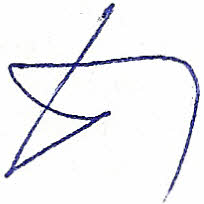 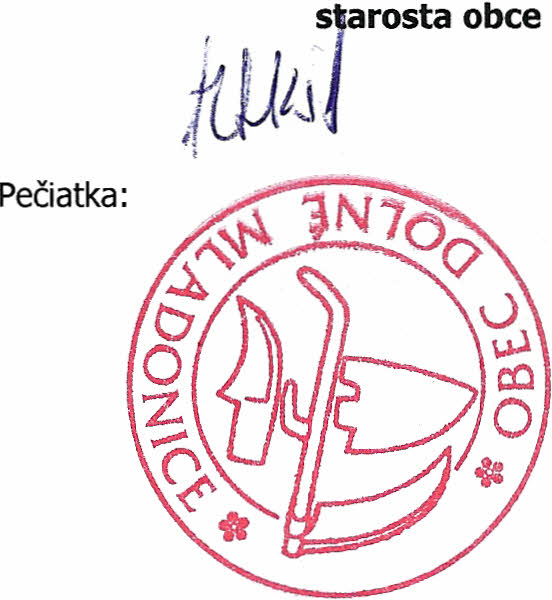 V Banskej Bystrici, dňa 07.01.2016 banka Meno a priezvisko:. . ,In~. Pavol Peťovský 	. 	(Iadl ľ-r,IO,nalnehO obchodného centra 	Punkcla: 	I tf.9 	Podpis: 	~ Meno a priezvisko: Funkcia: Podpis: Pečiatka: Prima banka Slovensko, a.s, 
CEi6 1869/03/1215 V Banskej Bystrici, dňa 07.01.2016 Klient Obec Dolné Mladonice Meno a priezvisko: Adam Alakša Funkcia: Podoís: Strana 3 